ПРАВИЛНИК О ИЗГЛЕДУ И  OДЕВАЊУ УЧЕНИКА, ЗАПОСЛЕНИХ И ПОСЕТИЛАЦАМедицинске школе „Др Миленко Хаџић“Н и шНа основу чл. 41, 43. и 57. став 1.  тачка 1) Закона о основама система образовања и васпитања (“Службени гласник РС”, број 72/09, 52/2011 и 55/2013) и члана 50. став 1. тачке 1) Статута школе, школски одбор Медицинске школе “ Др Миленко Хаџић ” у Нишу, на седници одржаној 15.09.2015. године донео јеПРАВИЛНИК О ИЗГЛЕДУ И  OДЕВАЊУ УЧЕНИКА, ЗАПОСЛЕНИХ И ПОСЕТИЛАЦА  Медицинске школе „Др Миленко Хаџић“Правилником о изгледу и одевању ученика и професора Медицинске школе „Др Миленко Хаџић“ у Нишу ( у даљем тексту: Правилник) уређују се правила изгледa и одевања ученика, професора и запослених.I ИЗГЛЕД И ОДЕВАЊЕ УЧЕНИКА У ШКОЛИЧлан 1. Ученици су дужни да у Школу долазе уредно обучени, у одећи и обући која је у складу са узрастом ученика и примерена школској установи, водећи рачуна о личној хигијени.  Примерене за школску установу су: а) мајице или кошуље, са дугим или кратким рукавима, које прекривају рамена, деколте и струк, б) панталоне и сукње дужине испод колена и глежња, в) равне ципеле, сандале и патике.  Непримерене за школску установу су: а) атлет-мајице, мајице на бретеле и мајице које откривају дубок деколте и струк, б) мини-сукње, шорц, хеланке и панталоне са спуштеним струком в) провидна одећа, исцепана и одећа која не покрива стомак и леђаг) папуче и јапанке, те ципеле са високом потпетицом. д) капе, качкети и капуљаче у школској згради ђ) одеће са увредљивим натписима или сликама, које вређају националну, верску, политичку или другу припадност е) одећа са навијачким обележјима Члан 2. Коса, шминка и накит морају бити уредног и умереног изгледа.  Непримерени су: а) дуга, пуштена коса која пада преко клупе и шишке које падају преко очију, б) упадљива и јака шминка, в) нокти упадљиве дужине и боје, г) пирсинг и тетоважед) сунчане наочаре и капе. На часовима практичне наставе и наставе физичког васпитања ученици су дужни да се понашају у складу са упутствима о изгледу и облачењу ученика која одређују предметни наставници, а која могу бити уређена посебним правилником.II ИЗГЛЕД И ОДЕВАЊЕ ДЕЖУРНОГ УЧЕНИКАЧлан 3.Дежурни ученик је дужан да, осим што је одевен на начин претходно одређеним правилима (чл.1 и 2), носи бели медицински радни мантил и и јасно истакнуто обележје са натписом дежурни ученик.III ИЗГЛЕД И ОДЕВАЊЕ УЧЕНИКА НА ПРАКТИЧНОЈ НАСТАВИЧлан 4.Ученик је дужан да, осим што је одевен на начин претходно одређеним правилима (чл.1 и 2), носи бели медицински радни мантил. прописану обућу (беле медицинске радне папуче) и јасно истакнуто обележје са натписом имена ученика и школе.IV ИЗГЛЕД И ОДЕВАЊЕ ПРОФЕСОРА И ЗАПОСЛЕНИХ У ШКОЛИЧлан 5.Запослени својим изгледом и понашањем на директан начин доприносе угледу  школе и очувању њених вредности. Taкoђе прикладним одевањем пружају модел одевања ученицима.Пристојна и прикладна гардероба је она која не одвлачи пажњу и тиме не ремети радну атмосферу наставе или ваннаставне активности.Обавеза је професора, као и осталих запослених да у школу долазе прикладно одевени и пристојног изгледа.Члан 6.Под примереним за школску установу јесте пословни или пословно-лежерни стил одевања који подразумева : а) мајице или кошуље, са дугим или кратким рукавима, које прекривају рамена, деколте и струк, б) панталоне до глежња и сукње дужине испод колена, в) ципеле, сандале и патике, г) накит, парфем, шминка, као и боје одевних предмета требали би бити дискретни,д) нокти уредни и чисти, не предуги, а лак неуочљивих боја,ђ) тетоваже и пирсинг не смеју бити видљиви на радноме месту.Под непримереним изгледом подразумева се ношење:а) мајица са бретеламаб) мајица са дубоким деколтеомв) мајица које не покривају стомак и леђаг) шортса,бермуда и панталона, дужине изнад коленад) мини сукњи, дужине изнад коленађ) хеланки (уколико нису прекривене дужом туником)е) папуча, јапанкиж) обуће са превисоким потпетицамаз) капа, качкета и капуљача у школској згради и) одеће са увредљивим натписима или сликама, које вређају националну, верску, политичку или другу припадност  ј) провидне, исцепане  или тесне одеће.V ИЗГЛЕД И ОДЕВАЊЕ ПОСЕТИЛАЦА ШКОЛЕЧлан 7.	За посетиоце школе важе сва правила одевања која важе за запослене (чл.5 и 6), као и правила одевања за посетиоце јавних установа (Суд, банке, ПУ, ДЗ...).VI ЗАВРШНЕ ОДРЕДБЕЧлан 8.Правила одевања обавезујућа су током читаве школске године, како у дане наставе тако и током школског распуста.О изгледу ученика брину сви запослени у школи, уз сарадњу са одељењским старешином, замеником директора и педагогом.Члан 9.Ученици који се не буду придржавали Правилника о облачењу први пут биће упозорени да тако обучени више не долазе на школске часове, а родитељи бити обавештени. Сваки следећи пут биће удаљени са наставе и послати кући да се адекватно обуку и одмах врате у школу, а сваки изостанак у те сврхе биће евидентиран као неоправдан.Непоштовање Правилника о одевању за запослене представља чињење лакше повреде радне обавезе, а за ученике лакшу повреду обавеза ученика. Вишеструко  понављање непоштовања Правилника о одевању третираће се као тежа повреда радне обавезе за запослене, а за ученике тежа повреда обавеза ученика.У случају непоштовања одредби Правилника Школа појачава васпитни рад са учеником у оквиру одељенске заједнице, стручним радом одељенског старешине, педагога, психолога и директора. Члан 10.Са одредбама овог Правилника радници Школе ће се упознати његовим оглашавањем на огласној табли, а одељенске старешине су дужне упознати ученике и њихове родитеље и старатеље са истим.Члан 11.Овај Правилник ступа на снагу осмог дана од дана објављивања на огласној табли Школе. Председник школског одбора:__________________________                                                                        Др Сунчица ЈовановићПравила су заведена под деловодним бројем ________, од __________ 2015. године, објављена су на огласној табли Школе дана ____________ 2015. године, а ступила су на снагу дана ___________, 2015. године.Секретар школе: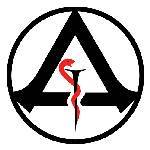 МЕДИЦИНСКА ШКОЛА  ''Др Миленко Хаџић''  Ниш, ул. Зетска бр. 55, тел. 018/530-508, тел/факс 018/225-041, ПИБ 102141648, шифра дел. 8532 мат.број: 07216106  жиро рачун: 840-1700660-57 Управа за трезор, email: medicinskaskolanis@open.telekom.rsброј: 02 -_1144__Дана  15.09. 2015.